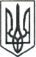  ЛЮБОТИНСЬКА МІСЬКА РАДА                                                            ХАРКІВСЬКА ОБЛАСТЬ                                                                                         СЕСІЯ ___ СКЛИКАННЯРІШЕННЯПро затвердження проєкту землеустрою та передачу в постійне користування земельної  ділянки              Розглянувши заяву начальника відділу освіти Люботинської міської ради Харківської області Стрільця В.В. з проханням передати в постійне користування земельну ділянку площею 1,2495 га для будівництва та обслуговування закладів освіти (КЗ «Люботинський заклад дошкільної освіти (ясла-садок) № 5), кадастровий номер 6311200000:26:002:0018 за адресою: вул. Джерелянська, 19, м. Люботин, Харківської області,  керуючись ст. 26 Закону України «Про землеустрій», ст. 92 Земельного Кодексу України, ст. 26 Закону України                 «Про місцеве самоврядування  в Україні»,  Люботинська міська рада                                                                В И Р І Ш И Л А :1. Затвердити проєкт землеустрою щодо відведення земельної ділянки                                             відділу освіти Люботинської міської ради для будівництва і обслуговування закладів освіти - КЗ «Люботинський заклад дошкільної освіти (ясла-садок) № 5 Люботинської міської ради Харківської області за рахунок земель житлової та громадської забудови в м. Люботин, вулиця Джерелянська, 19, Харківської області. 2. Передати в постійне користування відділу освіти Люботинської міської ради Харківської області земельну ділянку (кадастровий номер 6311200000:26:002:0018) загальною площею 1,2495 га, із  земель комунальної власності територіальної громади, категорії житлової та громадської забудови, для будівництва і обслуговування закладів освіти КЗ «Люботинський заклад дошкільної освіти (ясла-садок) № 5 Люботинської міської ради Харківської області,  в м. Люботин, вулиця Джерелянська, 19, Харківської області.3. Відділу освіти Люботинської міської ради Харківської області:3.1 Подати заяву про державну реєстрацію права постійного користування на земельну ділянку відповідно до вимог чинного законодавства.3.2. Земельну ділянку використовувати за цільовим призначенням.4. Територіальному органу із земельних ресурсів внести зміни до земельно-кадастрової документації.            5. Контроль за виконанням даного рішення покласти на постійну депутатську комісію з питань містобудування, будівництва, земельних відносин та охорони природи.       Міський голова                                                                                          Леонід ЛАЗУРЕНКО___________________№___________________          проєкт    